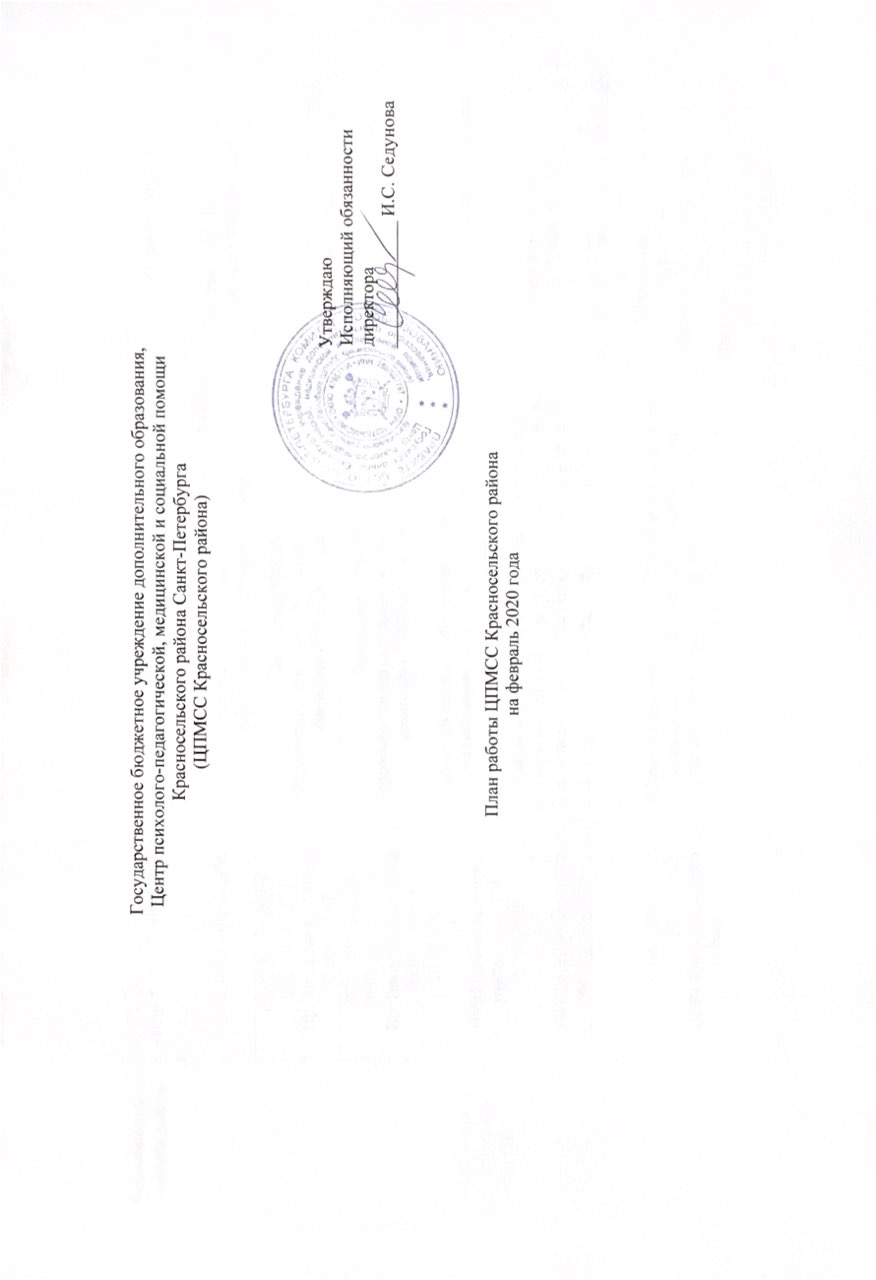 Государственное бюджетное учреждение дополнительного образования,Центр психолого-педагогической, медицинской и социальной помощиКрасносельского района Санкт-Петербурга(ЦПМСС Красносельского района)Утверждаю                                                                                                                                                                              Исполняющий обязанности                                                                                                                                                 директора ______________ И.С. СедуноваПлан работы ЦПМСС Красносельского районана февраль 2020 годаИсполняющий обязанности директора 											Седунова И.С.Ознакомлены:Зам. директора по организационно-педагогической работе 					Седунова И.С.Заведующий КРО										Иванова И.В.Заведующий УМО										Романова С.Н.Заведующий ЦПР				Евсеева О.М.Заведующий КДО				Машталь О.Ю.Наименование деятельностиДата и место проведенияСодержание работыОтветственныйРайонные и городские мероприятия03.02.2020 – 08.02.2020Проведение профилактических мероприятий в рамках Недели безопасного интернета«Безопасность в глобальной сети»Евсеева О.М., Романова С.Н., заведующие отделамиРайонные и городские мероприятия05.02.20; 12.02.20;19.02.20; 26.02.20Пр. Ветеранов, д.147-Д09.00 – 16.00Заседания ТПМПКТерриториальная психолого-медико-педагогическая комиссия (ТПМПК) – школьникиКосицкая В.А., директор ЦПМССМашталь О.Ю., заведующий КДО, председатель ТПМПККрасносельского районаРайонные и городские мероприятия06.02.20; 13.02.2020.02.20; 27.02.20Пр. Ветеранов, д.147-Д09.00 – 13.00Заседания ТПМПКТерриториальная психолого-медико-педагогическая комиссия (ТПМПК) – дошкольникиКосицкая В.А., директор ЦПМССМашталь О.Ю., заведующий КДО, председатель ТПМПККрасносельского районаРайонные и городские мероприятия19.02.202013.00ИМЦ Красносельского района, ауд. 419Районный семинар «Восстановительный подход и медиативные технологии в урегулировании школьных конфликтов»Орлова М.В., педагог-психологРайонные и городские мероприятия21.02.202010.30ИМЦ Красносельского района, ауд. 425Районный практический семинар «Применение игровых технологий в организации речевого развития и логопедической коррекции детей в соответствии с ФГОС»Смирнова Г.В., методист, учитель-логопедРайонные и городские мероприятия10.02.202015.30ИМЦ Красносельского районаРайонный семинар для председателей МО классных руководителей  ОО Красносельского района« Психологические аспекты  работы с трудными подростками»Седунова И.С. заместитель директора, педагог-психологАфанасьева Т.М., методист,педагог-психолог,Иванова И.В., заведующий КРО, педагог-психологМакарова И.Л., методист по работе с классными руководителями ГБОУ ДО ДДТРайонные и городские мероприятия21.02.20209.30ГБНОУ«Академия Талантов»Районный семинар « Обеспечение поддержки  одаренных детей в рамкахСедунова И.С. заместитель директора,Афанасьева Т.М., методист, педагог-психолог,Варламова Е.Н., методист, педагог-психологРайонные и городские мероприятия26.02.202011.00ИМЦ Красносельского района, ауд. 418Организация и проведение районного семинара для социальных педагогов ОУ "Работа социального педагога с родительской общественностью"Романова С.Н., заведующий УМО, методистРайонные и городские мероприятия28.02.2020СПб АППОИнформационно-методическое сопровождение участия педагогов-психологов в Международной научно-практической конференции «Служба практической психологии в системе образования»Афанасьева Т.М., методист,педагог - психолог,Варламова Е.Н., методист,педагог-психологСпециалисты службы сопровождения(педагоги-психологи,учителя-логопедыЦПМСС)В течение месяцаГБОУ СОШ № 54, 200, 208, 217, 242, 247, 270, 275, 276, 352, 414, 547, 548, 678Реализация дополнительной общеобразовательной (общеразвивающей)программы дополнительного образования в ЦПМСС и в образовательных организациях Красносельского районаСедунова И.С. заместитель директора,Иванова И.В., заведующий КРО, Романова С. Н., заведующий УМО, Евсеева О.М., заведующий ЦПРСпециалисты службы сопровождения(педагоги-психологи,учителя-логопедыЦПМСС)Ежедневно8.30-20.00Пр. Ветеранов, д. 147 -ДИндивидуальное консультирование детей и подростков и их законных представителей, педагогов ГОО Красносельского районаСедунова И.С. заместитель директора,Иванова И.В., заведующий КРО,Машталь О.Ю., заведующий КДО